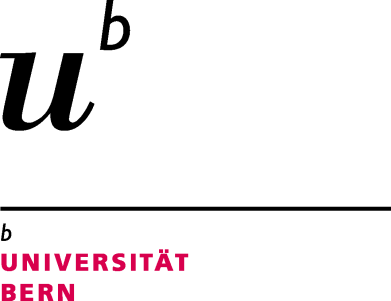 Publication Agreement [template: approved by the Legal Services Office of the University of Bern]Between[Corresponding Author]and [Publisher]regarding the article manuscript entitled[Title]in the journal[Title]	By signing this agreement, you confirm that you have been authorised by all authors of the article shown above to enter into the agreement.You have drafted the submitted manuscript yourself and it has not yet been published elsewhere. A publication of the manuscript is not being considered elsewhere at the same time. All of the authors involved consent to the publication of the article.You confirm that you, or you and your co-authors, have an exclusive and unlimited right of disposal and that no third-party rights are being infringed by granting the publication rights. Insofar as texts and illustrations are taken from other sources, you warrant that no copyrights are violated. In the case of a legal dispute in relation to the article, the authors shall indemnify the publishers of the journal and the University of Bern, as the operator of Bern Open Publishing, from third-party claims and shall reimburse the legal costs incurred.You consent to the following provisions regarding the licence and the copyright:The copyrights shall remain with the authors of the article.The authors of the article consent to an initial publication by the journal in printed form and on the Internet. The articles are licensed under a Creative Commons Attribution X.0 License (CC BY). This licence provides permission to duplicate, disseminate and edit the article, regardless of the format, medium and purpose, as long as the appropriate author and rights information is provided and it is stated whether changes have been made. These conditions are not revocable. The detailed text of the licence can be found under: [http://creativecommons.org/licenses/by/X.0/deed.de] The authors are authorised to conclude other non-exclusive agreements regarding publication of the texts, as long as the conditions of the CC BY Licence are met and the initial publication in the [journal] is referred to.The transfer of the rights takes place from the time of signing the agreement or after publication of the article by releasing it in the electronic journal. A subsequent change or deletion of the article from the journal is only possible with the publisher’s consent.In the event that the journal appears in print, the author will receive XX printed author’s copies for his free disposal.The place of jurisdiction is Bern, Switzerland.Bern, XXXXXXX______________________					____________________[Corresponding Author]					[Publisher]	